附件2：关于提供网络视频会议服务的通知校内各用户：适应疫情防控工作需要，有效减少人员聚集，满足学校会议及人员联络等工作开展需要，中心已完成基于华为公司技术的校园Welink视频会议平台部署，现向学校各单位及广大师生员工开放。校园Welink视频会议平台可实现多人视频会议、音视频通话等场景，支持手机、PC等多终端接入，可满足异地远程会议、会谈、面试、培训等使用需求。现平台已导入学校全部职能部门工作人员和各院系负责人账号，相关用户下载安装Welink客户端后即可通过本人手机号码及短信验证接入平台。校内其他单位或用户如有使用需求，可通过电话、政务系统、校内工作通讯群（采购、科技QQ群）等多种方式向网络信息中心联系申请开通使用，中心将第一时间提供技术协助。如您在使用过程中有疑问，请咨询网络信息中心。中心服务联系方式及平台使用方法详见附件。网络信息中心2020年1月31日网络信息中心服务咨询电话：0551-63861095苑老师（邮箱：19226@ahu.edu.cn，QQ：1204559551 手机：18256068233）刘老师（邮箱：04142@ahu.edu.cn，QQ：42717333   手机：13966767311）客户端安装地址（含PC端）：https://www.huaweicloud.com/product/welink-download.html移动端支持iOS、Android系统，扫描如下二维码下载安装。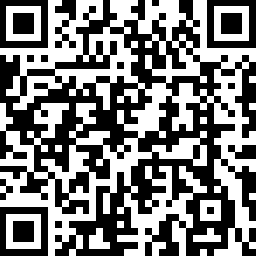 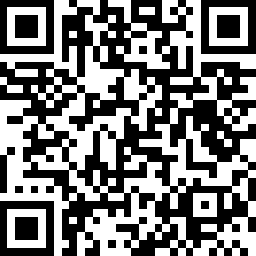 安卓手机二维码	iOS手机二维码华为WeLink视频会议使用说明一、移动端WeLink使用方法1．移动客户端下载移动端支持iOS、Android系统，可通过扫描如下二维码下载相应的客户并安装。安卓手机二维码	iOS手机二维码或者通过官网下载安装，官网地址：https://www.huaweicloud.com/product/welink-download.html2．账号申请及登录目前平台已导入学校职能部门工作人员和各院系负责人账号，用户下载安装WeLink客户端后即可通过本人手机号码及短信验证接入平台。校内用户如有使用需求，可向网络信息中心联系申请使用（联系方式见后）。开通WeLink账号需提供个人学工号、姓名、手机号，管理员为您开通账号后，您会收到短信和邮件通知。首次登录需要进行短信验证，输入您的手机号，点击获取短信验证码并输入。选择您的单位（企业）名称，设置您的登录密码，即可登录WeLink。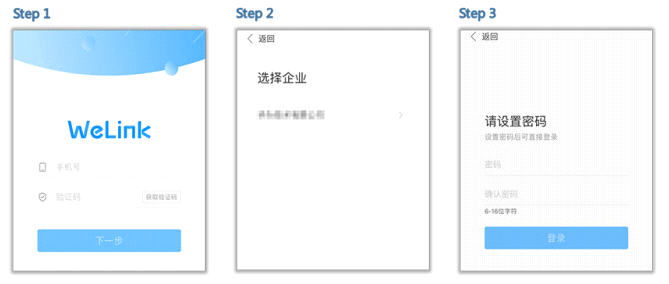 3.发起视频/语音会议依次点击“消息”——“+号”——“语音会议”或者“视频会议”——“我的组织”，然后找到所要进行会议的人员，发起会议。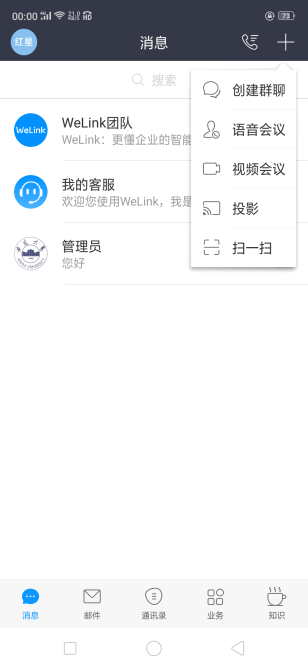 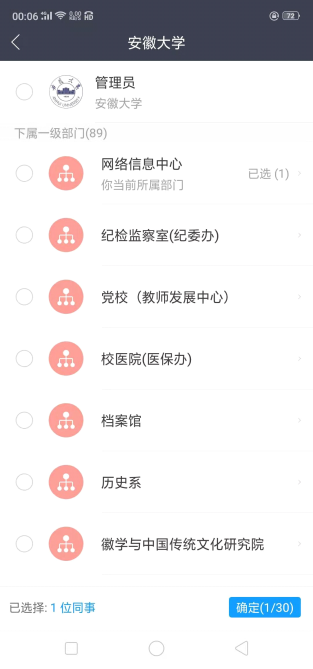 二、 PC端WeLink使用方法1．PC客户端下载通过官网下载PC端客户端进行安装，官网地址：https://www.huaweicloud.com/product/welink-download.html2．开通账号目前平台已导入学校职能部门工作人员和各院系负责人账号，用户下载安装WeLink客户端后即可通过本人手机号码及短信验证接入平台。校内用户如有使用需求，可向网络信息中心联系申请使用。开通WeLink账号需提供个人学工号、姓名、手机号，管理员为您开通账号后，您会收到短信和邮件通知。首次登录需要进行短信验证，输入您的手机号，点击获取短信验证码并输入。选择您的单位名称，设置您的登录密码，即可登录WeLink。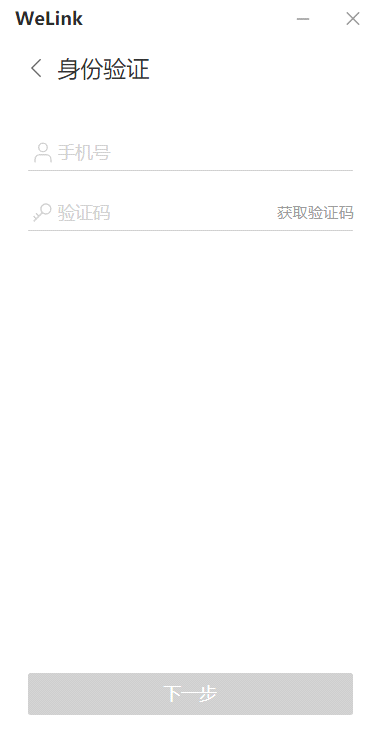 3．登录客户端管理员为您开通账号后，您会收到短信和邮件通知。首次登录需要进行短信验证，输入您的手机号，点击获取短信验证码并输入。选择您的单位（企业）后，设置您的登录密码，即可登录WeLink。4. 发起视频/语音会议依次点击“会议”——“发起会议”——“语音会议”或者“视频会议”——“立即开始”，然后在弹窗中点击“邀请”，找到所要参加会议的人员，开始会议。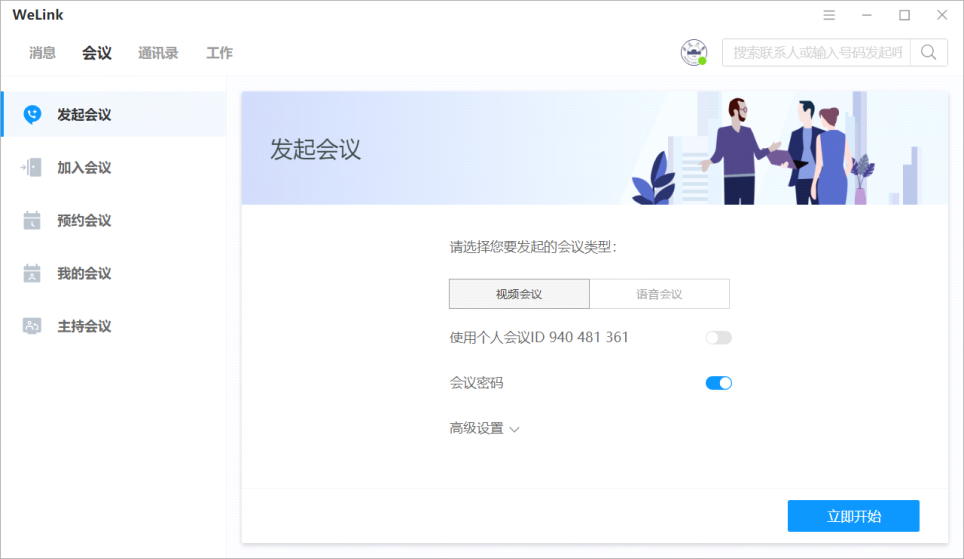 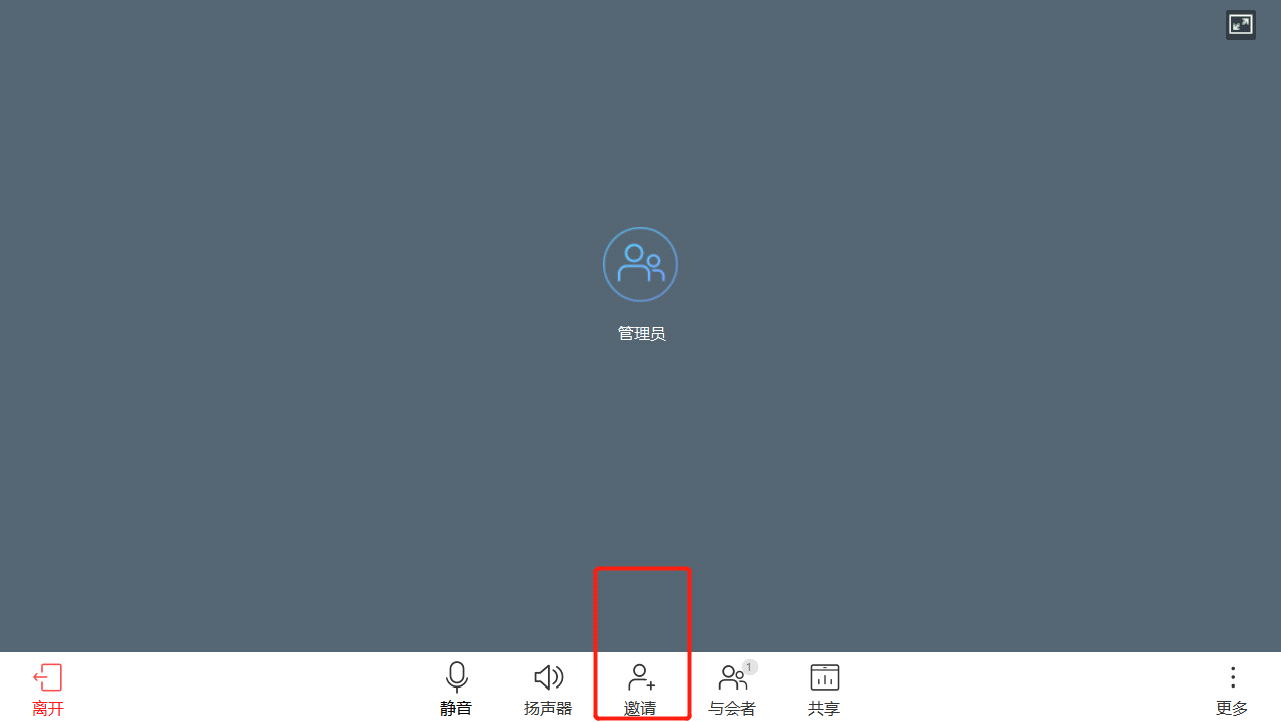 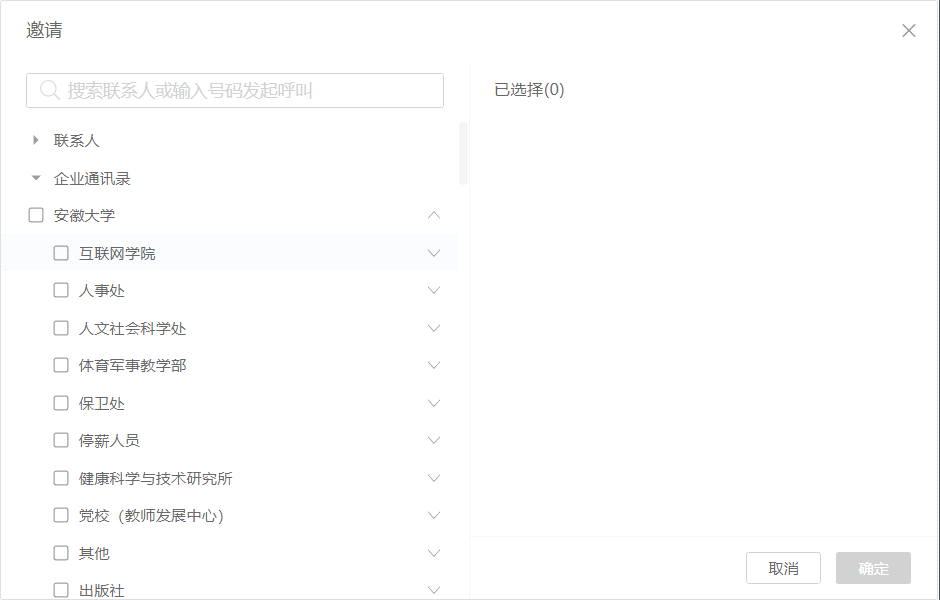 三、技术支持如果您在使用过程中有疑问，欢迎咨询网络信息中心。网络信息中心服务咨询电话：0551-63861095苑老师（邮箱：19226@ahu.edu.cn，QQ：1204559551 手机：18256068233）刘老师（邮箱：04142@ahu.edu.cn，QQ：42717333 手机：13966767311）详细技术文档：关于WeLink更加详细的使用文档，请参考《WeLink用户使用手册》。